Uygulamalı Eğitim Dosyasında kapaklar için altta verilen format uygulanır. Diğer bölümler Kütahya Dumlupınar Üniversitesi Lisansüstü Eğitim Enstitüsü tez yazım kuralları dikkate alınarak yazılır. İlgi linkler aşağıda verilmiştir.https://birimler.dpu.edu.tr/app/views/panel/ckfinder/userfiles/183/files/Ek-2_TEZ_YAZIM_KLAVUZU(Komisyon_Karar_)_4309340.pdfhttps://birimler.dpu.edu.tr/app/views/panel/ckfinder/userfiles/183/files/Ek-2_TEZ_YAZIM_KILAVUZU_EKLER_4199188_docx_1_4309341(1).pdf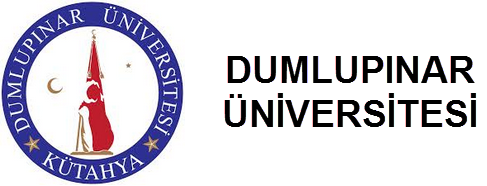 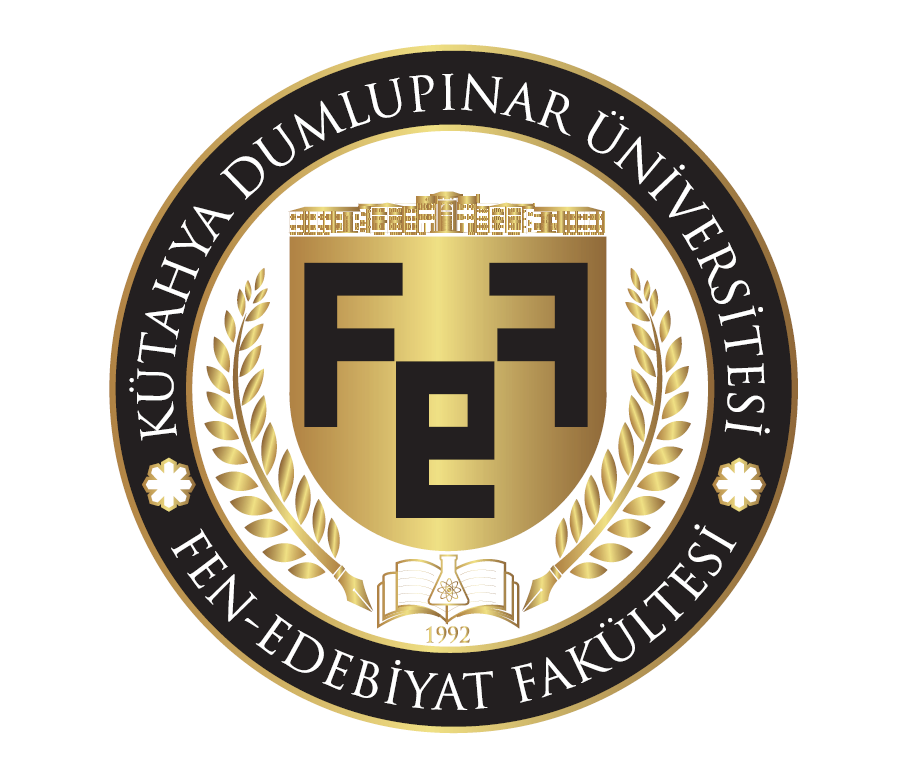 KÜTAHYA DUMLUPINAR ÜNİVERSİTESİFEN EDEBİYAT FAKÜLTESİ İŞLETMEDE MESLEKİ EĞİTİM DERSİDÖNEM SONU RAPORU 	Adı Soyadı			: (Times New Roman 12 Punto) 	Bölümü			: (Times New Roman 12 Punto) 	İşyerinin Adı			: (Times New Roman 12 Punto)  	Sorumlu Öğretim Üyesi	: (Times New Roman 12 Punto)  	Öğretim Yılı	ve Dönemi	: 20…-20… Güz/Bahar YarıyılıT.C.KÜTAHYA DUMLUPINAR ÜNİVERSİTESİFEN EDEBİYAT FAKÜLTESİİŞLETMEDE MESLEKİ EĞİTİM DERSİDÖNEM SONU RAPORU(Times New Roman 12 punto)Öğrencinin Adı Soyadı	: (Times New Roman 12 punto)Bölümü 			: (Times New Roman 12 punto)Numarası			: (Times New Roman 12 punto)İşyerinin Adı			: (Times New Roman 12 punto)Eğitici Personel 		: (Times New Roman 12 punto)Sorumlu Öğretim Üyesi	: (Times New Roman 12 punto)Öğretim Yılı	ve Dönemi 	: 20…-20… Güz/Bahar YarıyılıBu İşletmede Mesleki Eğitimi Ara/Sonuç Raporu ……/……/…… tarihinde aşağıdaki İşletmede Mesleki Eğitim sorumluları tarafından kabul edilmiştir.Eğitici Personel İşletmede Mesleki Eğitim Dersini Yürüten Öğretim Üyesi Bölüm İşletmede Mesleki Eğitim Komisyon ÜyesiBölüm İşletmede Mesleki Eğitim Komisyon ÜyesiBölüm İşletmede Mesleki Eğitim Komisyon BaşkanıBölüm Başkanı